 Стимуляция не нужна, если сотрудник на своем местеСобеседование с кандидатом - как определить, будет ли он эффективно работать, на какую должность кандидат может претендовать, что движет кандидатом, как он думает и принимает решение? Эти вопросы интересуют любого HR-менеджера. 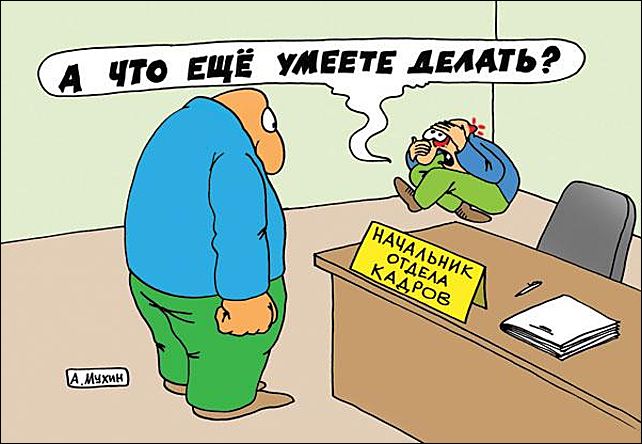 Ещё в древней Греции задавались задачей типологизации людей и делением их на Флегматиков, Меланхоликов, Сангвиников и Холериков. На данном тренинге рассматриваются современные способы деления людей на психотипы с прогнозированием их успешности в рабочих ситуациях и соответствия должности. Три больших модуля тренинга посвящены изучению вопросов:- Что отличает одного человека от другого. Изучается современная схема деления на психологические типы DISC. - Что именно мотивирует конкретного человека. Для какой задачи годится сотрудник. Типология, рожденная в России и действующая в современных реалиях (типология по Герчикову В.И.). - Как поведет себя кандидат в коллективе. Типология, построенная на определении предпочитаемой роли в коллективной работе (по Белбину).Обучаемые получают не только знания, но и практические инструменты для диагностики сотрудников (тесты и описание визуальных и аудиальных признаков). На тренинге используются такие методы работы, как тестирование, просмотр видео-кейсов, работа с учебными ситуациями, ролевые игры, дискуссии, лекционные вставки.Данный курс адаптирован и будет полезен HR-менеджерам и сотрудникам, проводящим собеседование с кандидатами.Продолжительность курса – один день. ПрограммаВводная часть тренингаСобеседование с кандидатом - что узнать о кандидатеКак получить правдивую информацию от кандидата во время собеседованияПризнаки лжи. Можно ли обойтись без полиграфаПоведенческий психотип и соответствие должности Типология DISCПоведение человека с различным типом личностиИдентификация типа в разговоре с собеседникомВизуальные признаки каждого из типовКак думает каждый психотип. Что его интересуетНа какие позиции годится каждый из рассмотренных типовТестирование кандидата - определение психотипа с помощью теста	Мотивационные психотипы сотрудников От «Пирамиды» Маслоу к современным методам, работающим в РоссииМотивационный тип сотрудника. Мотивационные типы по Герчикову В.В.Что движет каждым мотивационным типомИдентификация мотивационного типа в ходе общения (собеседования)Тестирование кандидата - определение мотивационного типаКого брать на работу - как определить, кто будет успешен и с желанием работать.Соответствие мотивационного типа и занимаемой должностиКак и чем мотивироватьПочему профессионалы выгорают или причины слабой мотивированности	Поведение людей в командной работе. Психотипы - командные ролиДолжны ли в команде работать личности оного типа?Составление успешного пазла из непохожих людейРоли в команде - ролевая модель по БелбинуКто годится в начальники, а кто в «белые вороны»Визуальная идентификация желаемой роли в коллективе. Инструмент «ассесмента»Тест на определение предпочитаемой ролиКак управлять различиями в совместной работе